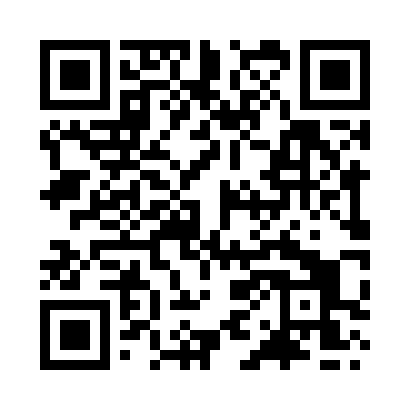 Prayer times for Ellon, Aberdeenshire, UKMon 1 Jul 2024 - Wed 31 Jul 2024High Latitude Method: Angle Based RulePrayer Calculation Method: Islamic Society of North AmericaAsar Calculation Method: HanafiPrayer times provided by https://www.salahtimes.comDateDayFajrSunriseDhuhrAsrMaghribIsha1Mon2:444:171:127:0310:0811:402Tue2:454:171:137:0310:0711:403Wed2:454:191:137:0310:0611:394Thu2:464:201:137:0310:0611:395Fri2:474:211:137:0210:0511:396Sat2:474:221:137:0210:0411:387Sun2:484:231:137:0210:0311:388Mon2:494:241:147:0110:0211:389Tue2:504:261:147:0110:0111:3710Wed2:504:271:147:0010:0011:3711Thu2:514:291:147:009:5911:3612Fri2:524:301:146:599:5711:3613Sat2:534:321:146:599:5611:3514Sun2:544:331:146:589:5511:3415Mon2:544:351:146:579:5311:3416Tue2:554:361:146:579:5211:3317Wed2:564:381:156:569:5011:3218Thu2:574:401:156:559:4911:3119Fri2:584:411:156:549:4711:3120Sat2:594:431:156:539:4511:3021Sun3:004:451:156:539:4411:2922Mon3:014:471:156:529:4211:2823Tue3:024:491:156:519:4011:2724Wed3:024:511:156:509:3811:2625Thu3:034:521:156:499:3611:2526Fri3:044:541:156:489:3411:2427Sat3:054:561:156:479:3211:2328Sun3:064:581:156:459:3011:2229Mon3:075:001:156:449:2811:2130Tue3:085:021:156:439:2611:2031Wed3:095:041:156:429:2411:19